COMPAÑÍA CON Maravillas de EuropaInicio en PARIS
Paris / Paris: 18 Días / 16 Noches
Paris / Viena: 15 Días / 13 NochesVISITANDO:  PARIS / REIMS / FRANKFURT / ERFURT / BERLÍN / DRESDEN / PRAGA / KARLOVY VARY / BRATISLAVA / BUDAPEST / VIENA / SALZBURGO / INNSBRUCK / VADUZ / LUCERNA / ZURICH / PARIS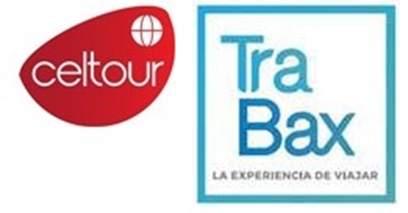 ITINERARIO Día 1º (Martes): AMERICASalida en vuelo intercontinental con destino a Paris.Dia 2º (Miércoles) PARÍS Traslado privado del Aeropuerto al Hotel y resto del día libre. Alojamiento. Día 3º (Jueves): PARÍSDesayuno buffet. Día libre para descubrir esta bella ciudad. Recomendamos pasear por los jardines de las Tullirías y visitar el Museo del Louvre.  Pasear por la Rue de Saint Honore, esta calle lo tiene todo: tiendas, iglesias, hoteles, cafés, restaurantes y personas. Hasta cuenta con palacios, como el del Elíseo o el Palais Royal, o simplemente sentarse en un Bistró y ver como los parisinos entienden el día a día de su vida. Alojamiento.Día 4º (Viernes): PARÍSDesayuno buffet. Visita panorámica con guía local de la ciudad de París: la Ópera, el Museo de Orsay, la Plaza de la Concordia, los Campos Elíseos, el Arco del Triunfo, los Inválidos, etc. A continuación, y de forma opcional podremos realizar un espectacular paseo en barco por el rio Sena a bordo de los conocidos “Bateaux Mouches” (Paseo en Bateaux Mouches incluido en el Europack). A continuación, les recomendamos un almuerzo opcional en un bistró de Montmartre conocido como el Barrio de los Pintores. (Almuerzo incluido en el Europack). Tarde Libre. Esta tarde recomendamos una opcional a la Torre Eiffel. (Subida a la Torre Eiffel 2º piso incluida en el Europack). Alojamiento.Día 5º (Sábado): PARIS / REIMS / FRANCKFURT (577 Kms)Desayuno buffet en el hotel. Salida hacia la región de la Champaña para llegas a Reims, tierra de viñedos y celebre por su catedral, famosa por ser la de la consagración de los Reyes de Francia tiempo libre para admirar esta belleza del gótico. Continuación hacia la frontera alemana y tierras del rio Rhin. Llegada a Frankfurt a última hora de la tarde y alojamiento.Día 6º (Domingo): FRANCKFURT / ERFURT / BERLIN (550 Kms)Desayuno buffet en el hotel. Salida hacia Erfurt, situada en el cruce de caminos de antiguas rutas comerciales y capital de Turingia. Ciudad que ha sigo punto de encuentro de intelectuales y centro neurálgico de la Reforma Protestante. Ciudad de la que Lutero, la ensalzo en más de una ocasión denominándola “La coronada por numerosas torre”, por su gran patrimonio artístico. Tiempo libre tiempo libre para conocer el centro histórico de la ciudad, prácticamente intacto, en el que destaca la catedral de Santa Maria y la iglesia de San Severo, conjunto único en Europa de obras maestras arquitectónicas del Gótico alemán, las casas de entramado de madera y por supuesto, el Kammerbrucke, el puente más largo de Europa bordeado por casas con talleres de artesanos, galerías, pequeñas tabernas, tiendas de música y de antigüedades. Continuación a la capital de la Alemania reunificada, la monumental ciudad de Berlín. Llegada a última hora de la tarde y alojamiento.Día 7º (Lunes): BERLINDesayuno buffet en el hotel. Por la mañana visita panorámica de la ciudad con guía local, para conocer los principales monumentos, calles y avenidas de esta importante ciudad, símbolo de la reunificación: la puerta de Brandenburgo, la iglesia memorial del Kaiser Guillermo, el Reichstag y los restos del famoso muro que dividía la ciudad hasta 1989. Almuerzo opcional. (Almuerzo incluido en el Europack) Tarde libre para realizar opcionalmente una visita a la ciudad de Potsdam, allí se firmó la paz y se dio por finalizada la Segunda Guerra Mundial, y los jardines del Palacio Sanssouci, la residencia de verano de Federico II el Grande. (Visita a Potsdam y Jardines del Palacio Sanssouci incluidos en el Europack). AlojamientoDía 8º (Martes): BERLIN / DRESDEN / PRAGA (340 Kms)Desayuno buffet en el hotel. Salida hacia Dresden, la antigua capital de Sajonia, a orillas del río Elba, que fue prácticamente destruida durante los bombardeos en la II Guerra Mundial. Tiempo libre y continuación hacia la República Checa para llegar a Praga. Alojamiento.Día 9º (Miércoles): PRAGADesayuno buffet en el hotel. Por la mañana visita panorámica de la ciudad con guía local, recorriendo el pintoresco Barrio Pequeño “Malá Strana”, la Iglesia de la Victoria del Niño Jesús de Praga, el Puente de Carlos, la Ciudad Vieja y su Reloj Astronómico.  Almuerzo opcional en un típico restaurante. (Almuerzo incluido en el Europack). Tarde libre en la que sugerimos hacer una visita opcional al Castillo de Praga, y la Catedral de San Vito, o continuar disfrutando de esta bella ciudad.  AlojamientoDía 10º (Jueves): PRAGADesayuno buffet en el hotel. Día libre para seguir recorriendo esta magnífica ciudad. Recomendamos realizar una excursión opcional a la bella ciudad de Karlovy Vary, Balneario del siglo XIX que conserva la atmósfera de la alta sociedad y realeza checa, almuerzo y regreso por la tarde a Praga. (Visita y Almuerzo incluidos en el Europack). AlojamientoDía 11º (Viernes): PRAGA / BRATISLAVA / BUDAPEST (529 Kms)Desayuno buffet en el hotel.  Salida hacia Bratislava, capital de Eslovaquia. Breve parada. Continuación del viaje hasta Budapest, capital de Hungría. Por la noche se ofrecerá opcionalmente una cena húngara. (Cena incluida en el Europack). Alojamiento.Día 12º (Sábado): BUDAPESTDesayuno buffet en el hotel. Visita panorámica con guía local, la ciudad se divide en dos zonas, “Buda” donde se encuentra la ciudad vieja, y “Pest” zona moderna y comercial. Comenzaremos por la Colina del Castillo en Buda para contemplar el Danubio y toda la extensión de Pest. Recorreremos el Barrio Antiguo para conocer los orígenes de la ciudad, pasando por la catedral de Matías, símbolo de la época más gloriosa de Hungría, El Bastión de los Pescadores, etc. Tarde libre para disfrutar de la ciudad. Alojamiento.Día 13º (Domingo): BUDAPEST / VIENA (243 Kms)Desayuno buffet. Salida en autobús hacia la capital de Austria donde llegaremos a primera hora de la tarde. Tarde libre. Alojamiento.Día 14º (Lunes): VIENADesayuno buffet. Salida para hacer una visita panorámica con guía local de la ciudad con la majestuosa Ringstrasse, la avenida que concentra la mayor parte de los edificios históricos de la ciudad, el Danubio y sus diversos brazos y un paseo por el casco histórico (Albertina, Hofburg, Plaza de María Teresa…). Tarde libre para seguir disfrutando de la ciudad. Por la noche sugerimos asistir opcionalmente a una cena con espectáculo musical austriaco donde no faltará el famoso vals vienés (Cena y espectáculo incluidos en el Europack). Alojamiento.Día 15º (Martes): VIENA / SALZBURGO / INNSBRUCK (483 Kms)Desayuno buffet. Salida en autocar hacia Salzburgo. Llegada y visita de la mano de nuestro guía para conocer los jardines del Palacio de Mirabell desde donde tenemos una preciosa vista de la fortaleza medieval, cuna de Mozart y Patrimonio de la Humanidad. Tiempo libre para recorrer su maravilloso centro histórico, una de las joyas barrocas de Europa. Continuación hacia Innsbruck, capital del Tirol, situada en el corazón de los Alpes, donde se mezcla el pasado con el futuro. Recomendamos asistir a un Show de música tirolesa en la noche.  Alojamiento. Para los pasajeros terminando en Viena. Desayuno buffet. Tiempo libre hasta la hora de realizar su traslado al aeropuerto para tomar su vuelo de salidaDía 16º (Miércoles): INNSBRUCK / VADUZ / LUCERNA / ZURICH (356 Kms)Desayuno buffet. Temprano en la mañana tiempo libre para visitar la plaza del Tejadillo de oro, lugar donde se celebraron los grandes acontecimientos en la edad media. Continuación en dirección a Vaduz, capital del pequeño Principado de Liechtenstein, rodeada por los Alpes y dominada por el castillo del Príncipe Hans Adam III. Tiempo libre y continuación hacia Lucerna, ciudad situada al borde del Lago de los Cuatro Cantones. Tiempo libre para recorrer esta magnífica ciudad y admirar su famoso Puente de la Capilla y la famosa escultura en la pared de roca del León Herido. Tiempo libre para almorzar. (Almuerzo en un típico restaurante incluido en el Europack) Continuaremos a Zurich, llegando a la ciudad haremos una parada a la orilla del lago de Zurich para ver su panorámica. AlojamientoDía 17º (Jueves): ZURICH / PARIS (683 Kms) Desayuno buffet. Salida hacia la frontera francesa para dirigirnos hacia la capital de Francia, en horas de la tarde llegaremos a Paris. Alojamiento. Día 18 (Viernes): PARIS Desayuno buffet. Tiempo libre hasta la hora de realizar su traslado al aeropuerto para tomar su vuelo de regreso.NOTA IMPORTANTE:Debido a la celebración de las Olimpiadas entre los meses de julio y agostos en Paris, el alojamiento podrá ser en ciudades próximas a Paris. Esta circunstancia aplicará suplementos aún por definir.PRECIO POR PERSONA en Dólares USAEn Habitación Doble.INICIO EN PARISEUROPACKParis / Paris 18 Días 360 $7 comidas / 4 visitasParis / Viena 15 Días 315 $6 comidas / 4 visitasIncluye:COMIDASVISITASEL PRECIO INCLUYETransporte durante todo el recorrido Europeo en unidades homologadas con la norma Europea, con WI-FI incluido y choferes experimentados.Acompañamiento de un Guía correo desde el inicio hasta el fin del viajeTraslados de llegada y salida del aeropuerto a Hotel y viceversaAlojamiento y desayuno Buffet en los Hoteles indicados o de similar categoría Superior Todas las tasas turísticas en las ciudades de pernocteGuías locales para las visitas de las ciudades tal como se indica en el itinerarioSeguro TOTAL TrabaxEl precio NO incluye.•Tiquetes aéreos nacionales ni internacionales. •Impuestos de aeropuertos•Propinas a guías, choferes, maleteros.•Bebidas con las comidas. •Visitas y comidas mencionadas como incluidas en el Euro Pack  (costo adicional).•Visitas mencionadas como opcionales o las que el guía correo ofrezca para aprovechar el tiempo libre.•Gastos bancarios del 2% •Gastos de visados. •Gastos de índole personal como llamadas telefónicas, lavado y planchado de ropas, lavandería y gastos personales en el hotel (la mayoría de hoteles exigirán una tarjeta de crédito de garantía por estos servicios).•Seguro médico se recomienda viajar con uno con cobertura mundial. •En general ningún servicio que no esté claramente especificado en el presente itinerario.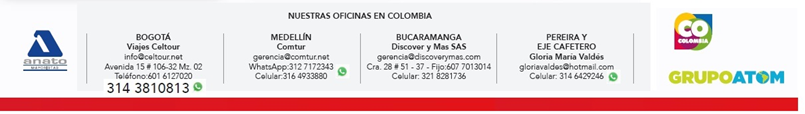 Salidas de América a Paris: MartesSalidas de América a Paris: MartesSalidas de América a Paris: Martes2024Abril29162330Mayo07142128Junio04111825Julio0209162330Agosto06132027Sept03101724Oct0108152229Nov05121926Dic03101724312025Enero1428Febrero1125Marzo11HOTELES PREVISTOS o similaresHOTELES PREVISTOS o similaresHOTELES PREVISTOS o similaresCiudadesHoteles categoría Primera / Turista SuperiorHoteles categoría Primera / Turista SuperiorParisNOVOTEL PARIS ESTPFrankfurtHOLIDAY INN EXPRESS FRANKFURT MESSETSBerlínPARK INN BERLIN ALEXANDER PLATZTSPragaDON GIOVANNIPBudapestT62 HOTEL BUDAPESTPVienaSENATORPZurichB&B ZURICH RUMLANGPInnsbruckALPHOTELPParisNOVOTEL PARIS ESTPTour 2024 / 2025CatAbril 02 /Junio 18Junio 25 /Agosto 20Agosto 27 /Octubre 22Octubre 29 /Marzo 11Supl IndivParis / Paris18 DíasSuperior2.475 2.290 2.475 2.175 1.390 Paris / Viena15 DíasSuperior2.125 1.975 2.125 1.875 1.100 Almuerzo en MontmartreAlmuerzo en BerlínAlmuerzo Típico en PragaAlmuerzo en Karlovy VaryCena Típica en BudapestCena y Espectáculo en VienaAlmuerzo en LucernaSubida Torre Eiffel 2º PisoPaseo en Bateaux por el rio SenaVisita a Potsdam y Jardines de SanssouciExcursión a Karlovy Vary